    B O W L I N G  ! !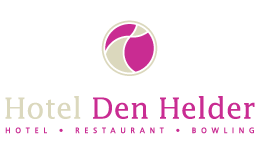 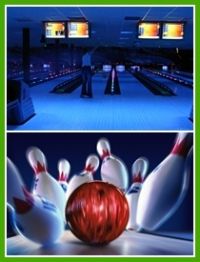 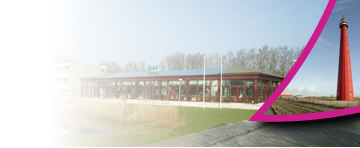 WOODY'S GOLF ! !  JE WEET NIET WAT JE MEE MAAKT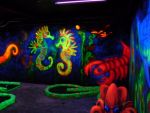                                 FANTASTISCH …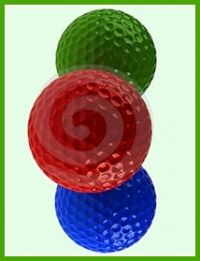 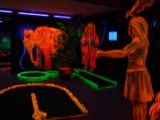 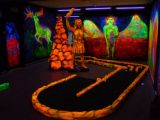      Hotel Den Helder
     Marsdiepstraat 2
     1784 AP Den Helder
     Tel.  0223-622333